Mathematics DepartmentYear 9 Foundation Home Learning Booklet – 6th July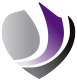 Student’s Name:....................................................      Teacher:.................................................Please Note; it is important to show your working out, if not you will not receive the marks.ProbabilityWatch the video and answer the questions: https://corbettmaths.com/2013/06/15/probability/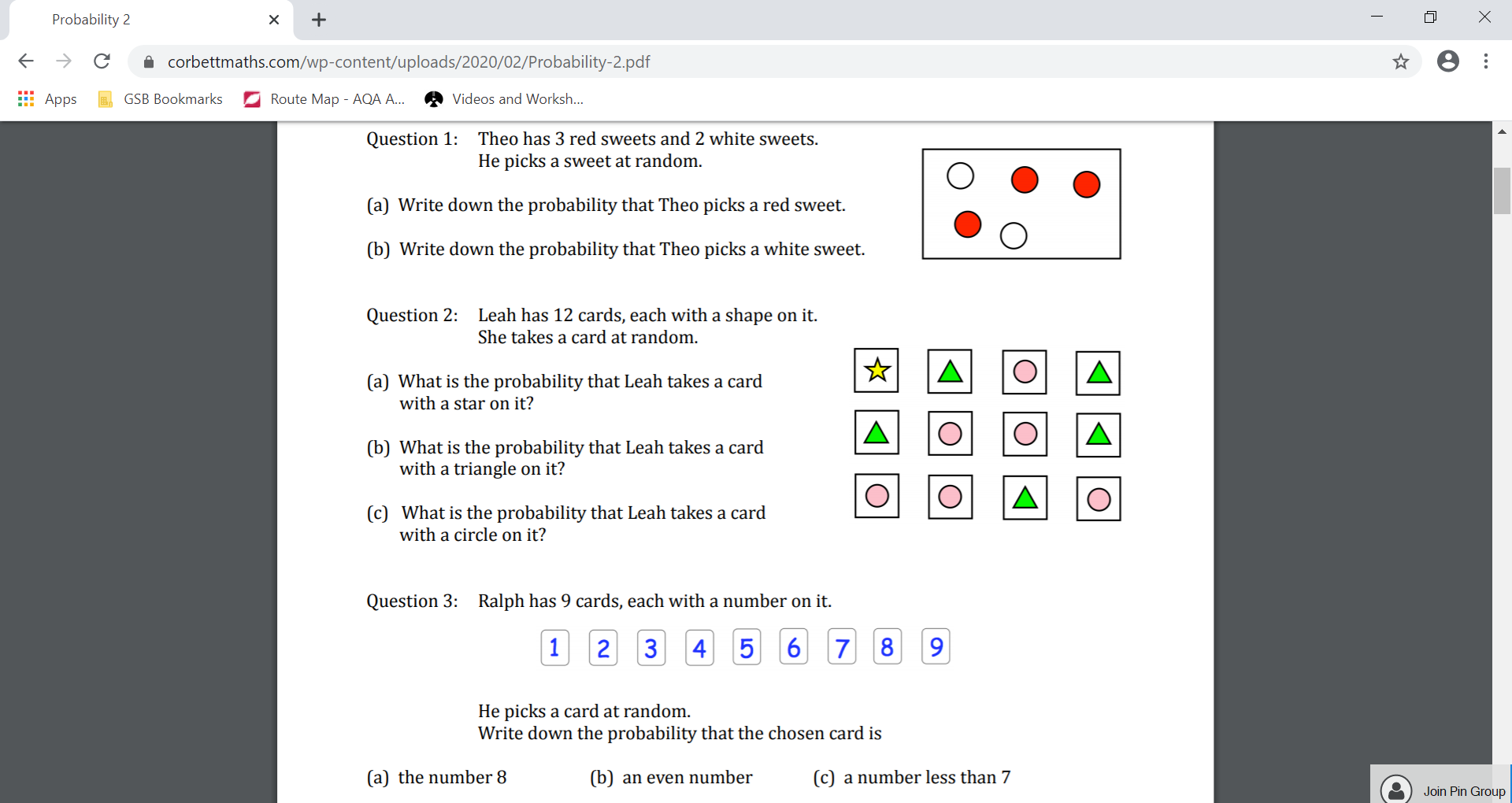 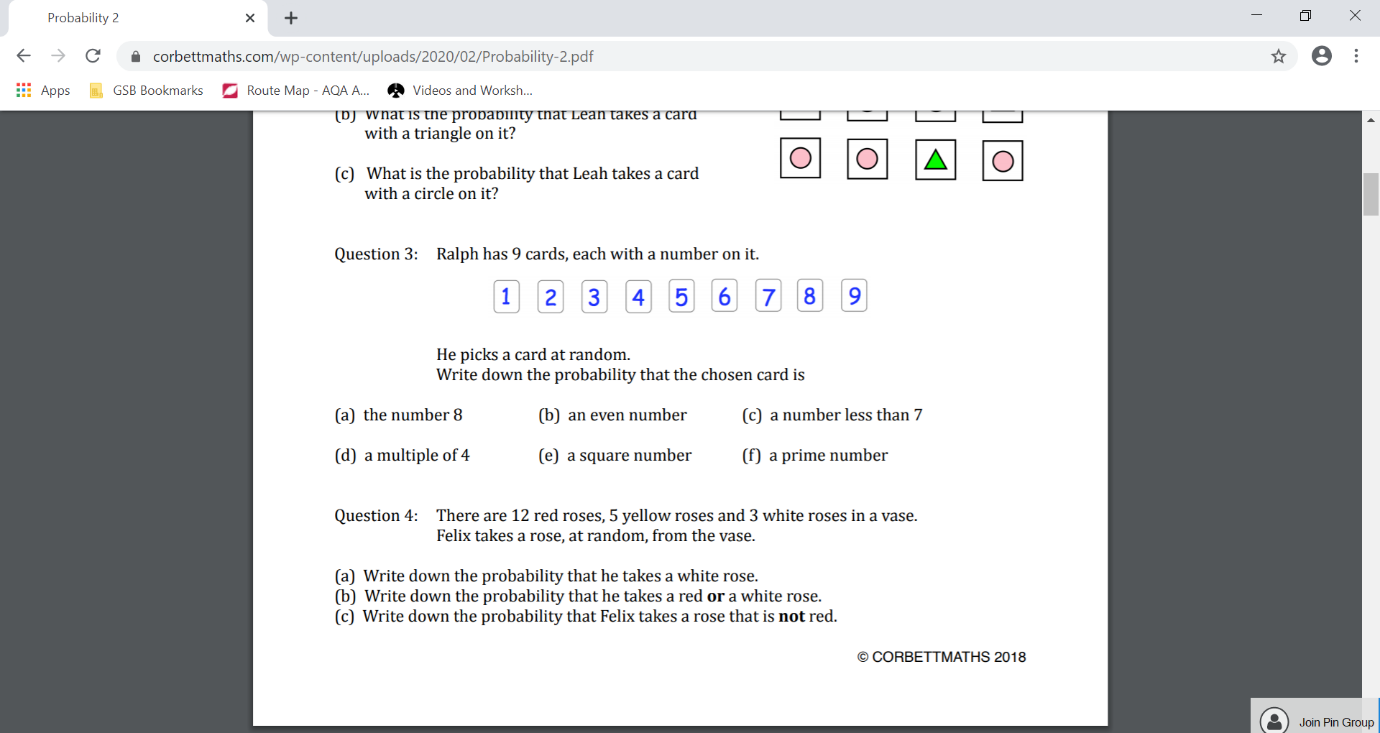 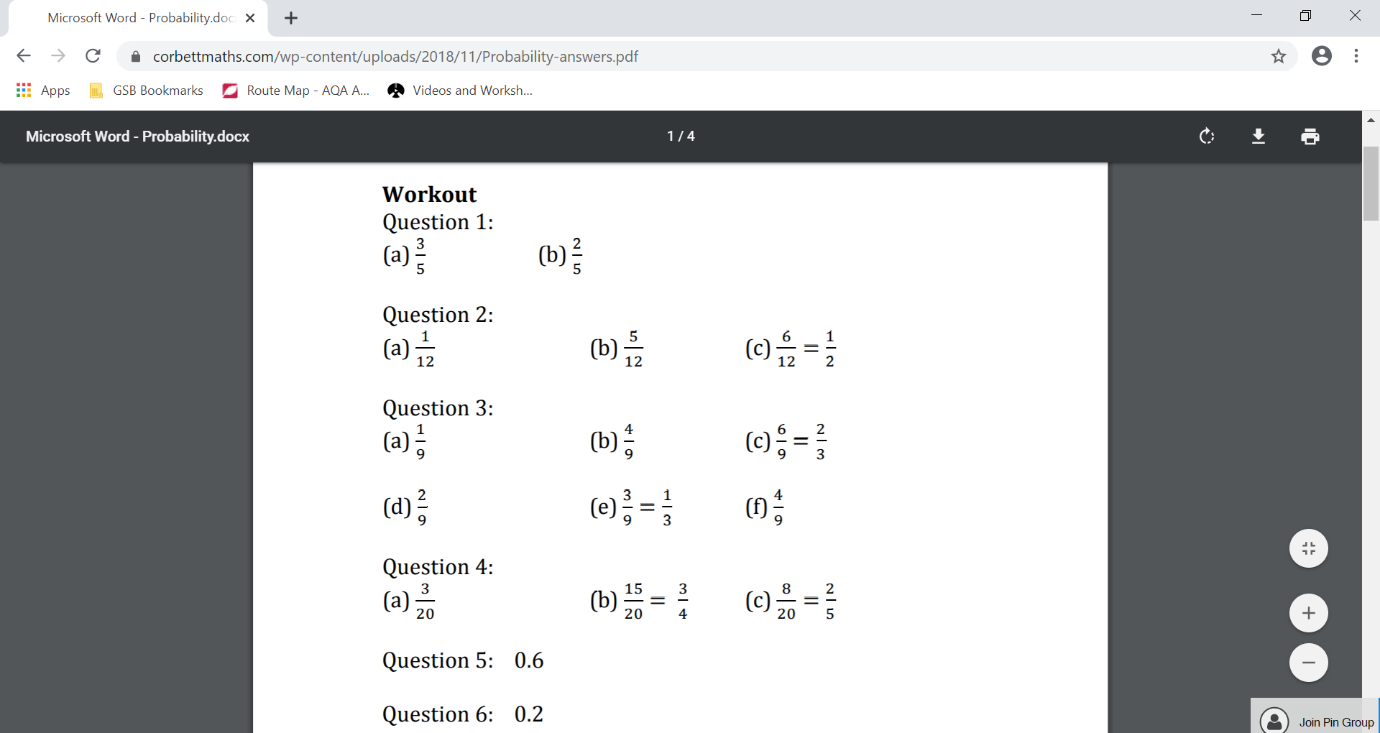 Fractions of an AmountWatch the video and answer the questions: https://corbettmaths.com/2012/08/20/fractions-of-amounts/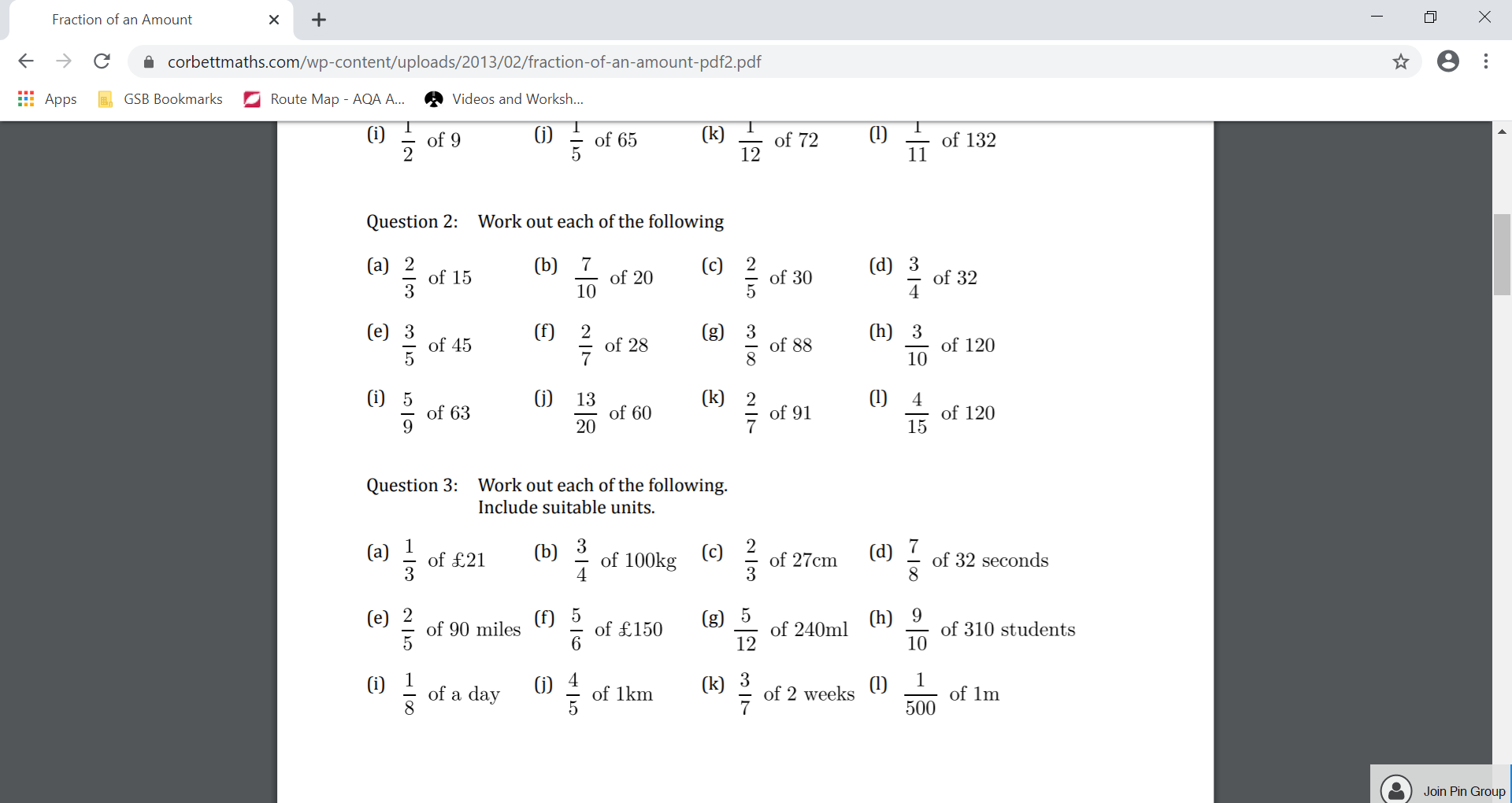 Question 2: (a) 10     (b) 14     (c) 12      (d) 24                       (e) 27      (f) 8        (g) 33      (h) 36                      (i) 35       (j) 39      (k) 26      (l) 32 Question 3: (a) £7                (b) 75kg      (c) 18cm      (d) 28 seconds                       (e) 36 miles     (f) £125       (g) 100ml     (h) 279 students                       (i) 3 hours        (j) 800m      (k) 6 days     (l) 2mmArea of a trapezium Watch the video and answer the questions: https://corbettmaths.com/2012/08/02/area-of-a-trapezium-video/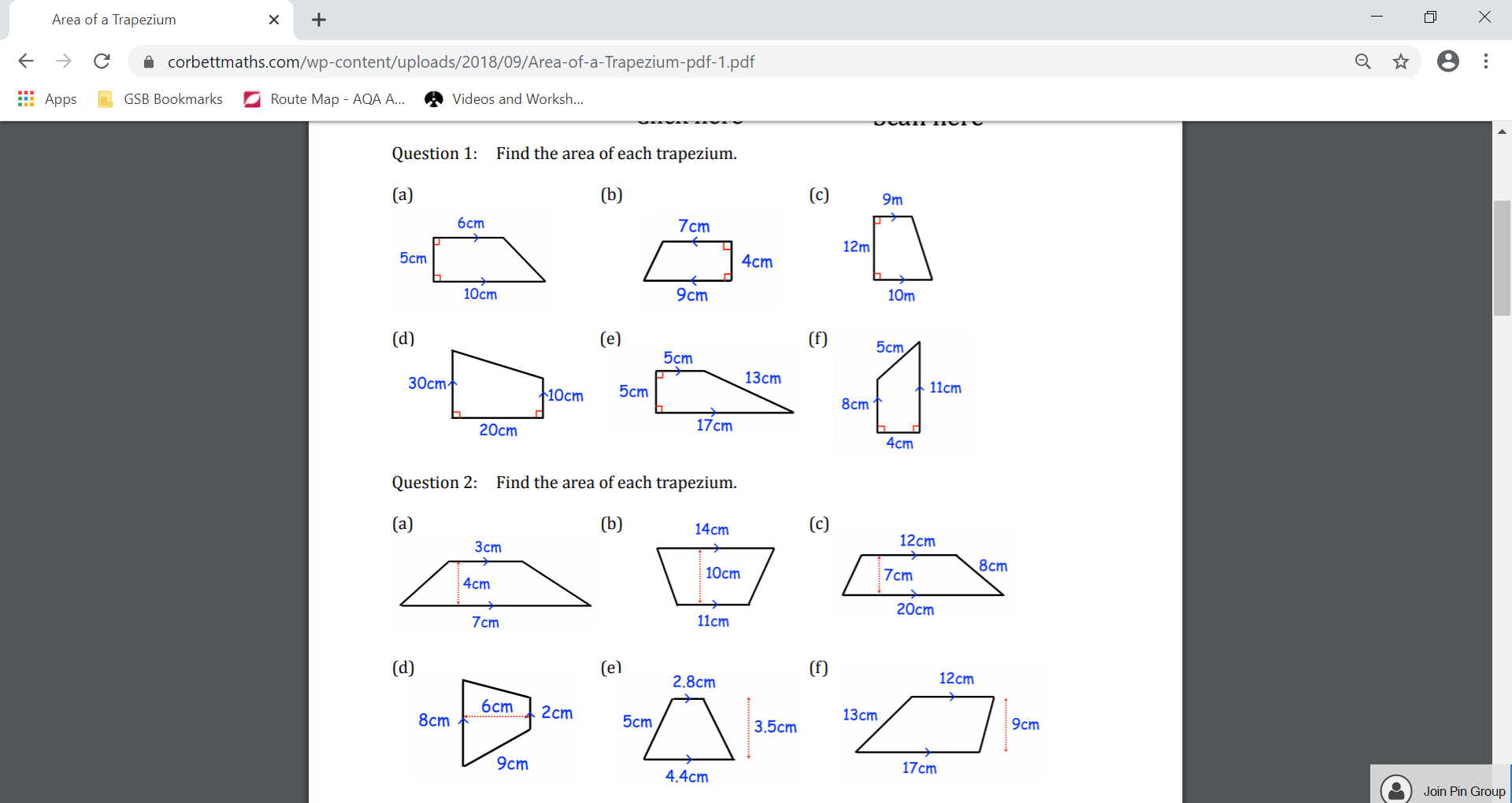 AnswersQuestion 1: a)        b)           c)                              d)            e)         f)Questions 2: a)        b)           c)                       d)        e)         f)Circumference and area of Circles Watch the video and answer the questions: https://corbettmaths.com/2013/12/22/area-of-a-circle-video-40-and-59/ and https://corbettmaths.com/2013/12/21/circumference-video-60/For each of the following circles work out both the area and the circumference. (use 3.14 as ). Write down all of the decimal places shown on your calculator.  Remember to add the appropriate unit to your answers.AnswersArea =                 Circumference =  25.12cmArea =   78.5                 Circumference =  31.4cmArea =   200.96             Circumference =  50.24cmArea =   28.26               Circumference =  18.84cm3Area =   3.14                 Circumference =  6.28cm Area =                 Circumference =  12.56cm Area =               Circumference =  21.98cmArea =               Circumference =  37.68cm Area =                Circumference =  43.96cm Area =           Circumference =  56.52cm Area =   379.94         Circumference =  69.08cm Area =   452.16          Circumference =  75.36cm Area =                 Circumference =  31.4cm Area =                 Circumference =  62.8cm Area =            Circumference =  15.7cmArea =               Circumference =  314cm